ZertifikatName der Schülerin/des Schülershat im Schuljahr 202_/202_am Modellprojekt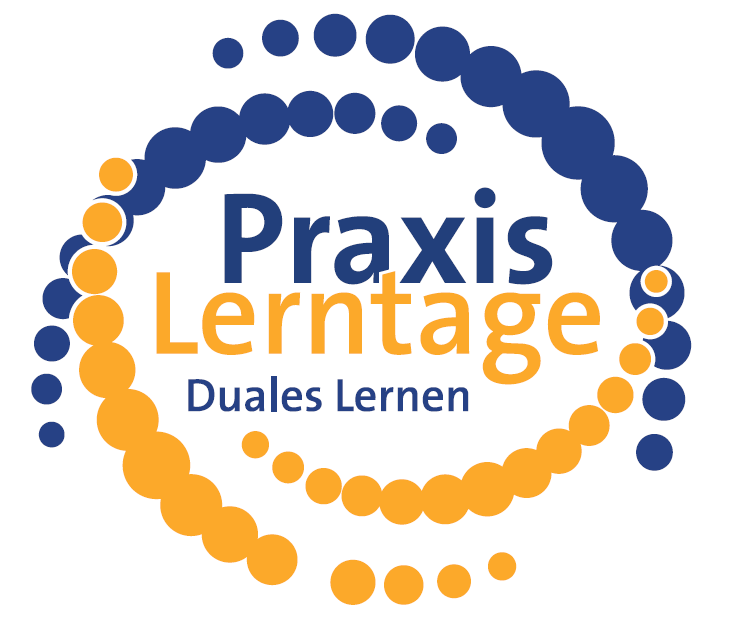 „Duales Lernen in Form von Praxislerntagen“ in Kooperation mit dem Praxislernort Name des Praxislernorteserfolgreich teilgenommen.Im Mittelpunkt des Modellprojektes steht die Weiterentwicklung des Unterrichts durch eine praxisnahe und handlungsorientierte Unterrichtsgestaltung. Dabei werden Unterrichtsinhalte mit einer praktischen Tätigkeit an ausgewählten Praxislernorten verknüpft. Ort, Datum	Unterschrift Schulleitungschülergenaue Angaben zur konkreten Umsetzung der Praxislerntage:	Unterschrift zuständige Lehrkraft